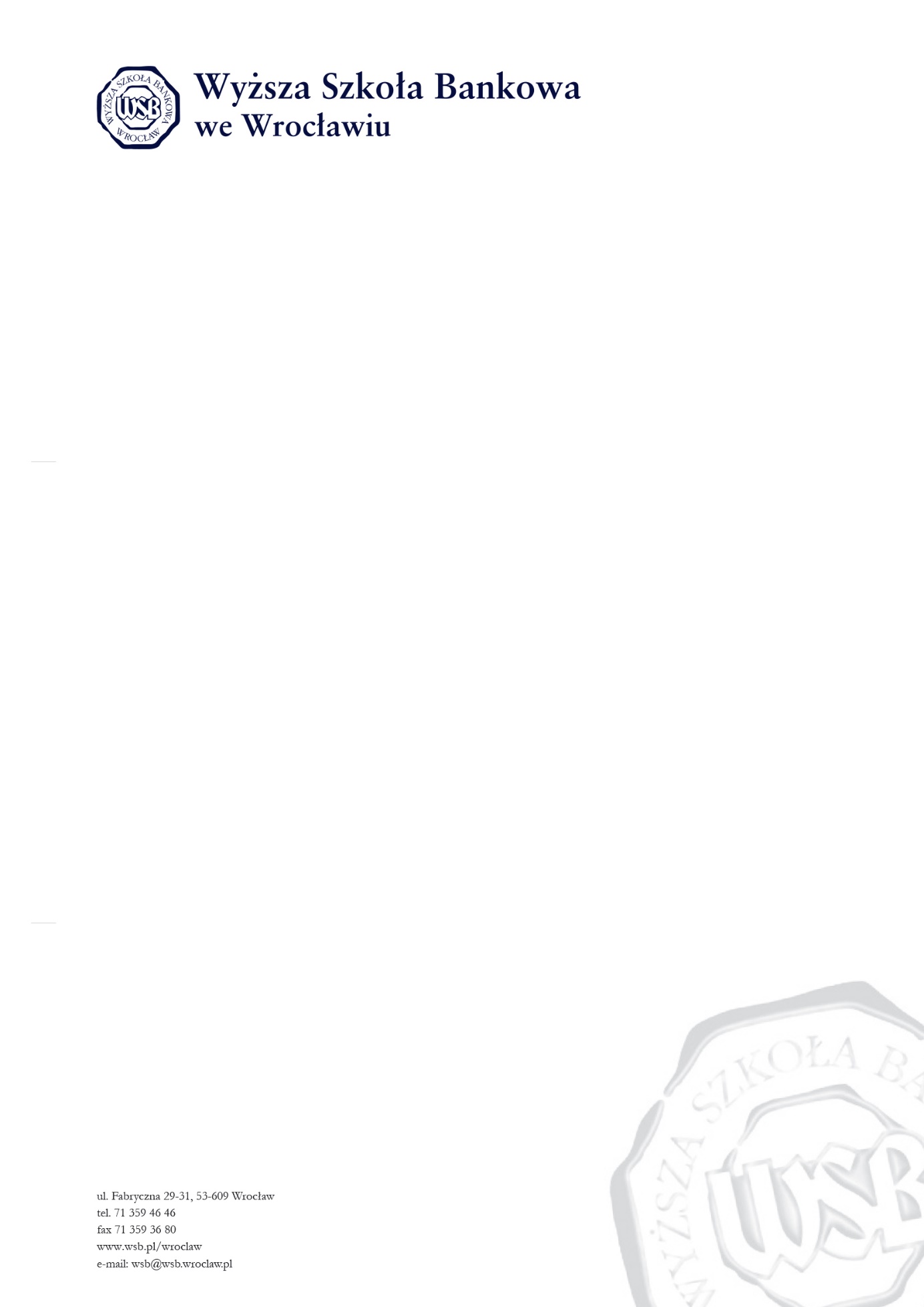 Adw. Michała Sikory - adwokatTytuł szkolenia: "Podstawy chińskiego prawa karnego" – porównanie do części ogólnej polskiego kodeksu karnegoData: 11.01.2021r. godz. 17:30Plan szkolenia:Ogólna charakterystyka prawa karnego PRC; źródła prawa (ustawa oraz poprawki i ich pochodzenie);Struktura chińskiego kodeksu karnego oraz porównanie do polskiego kodeksu karnego (ze szczególnym uwzględnieniem części ogólnej);Struktura przestępstwa i jej odmienności w stosunku do polskiego kodeksu karnego;Struktura kar i ich racjonalizacja.Jakie umiejętności nabędziesz przez udział w szkoleniu: Poznasz podstawowe założenia chińskiego systemu prawa karnego;Poznasz podstawowe różnice pomiędzy instytucjami chińskimi i polskimi - w kontekście prawa karnego;Poznasz kształt chińskich ustaw - karnych;Zorientujesz jak wyglądają sankcje karne w Chinach.